 马来西亚律师协会来访人员名单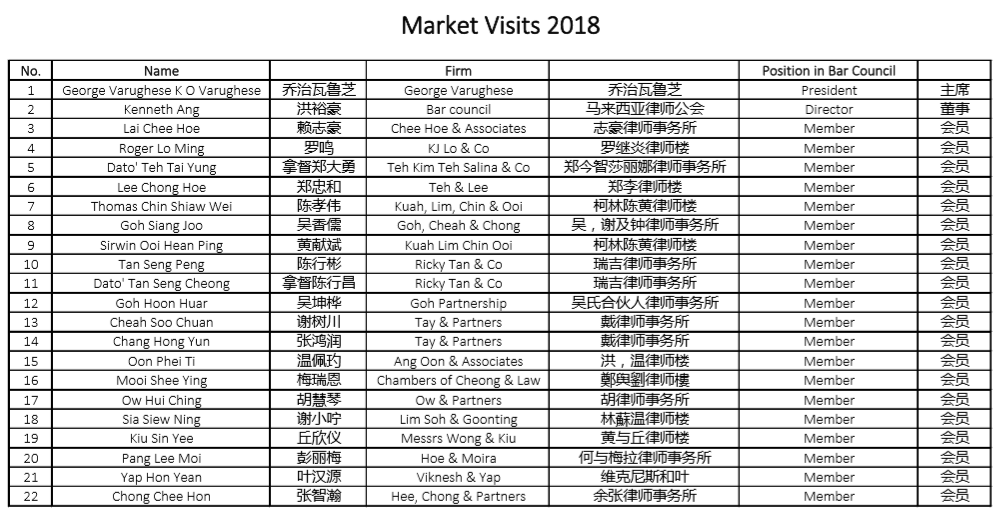 